https://osf.io/5fjxt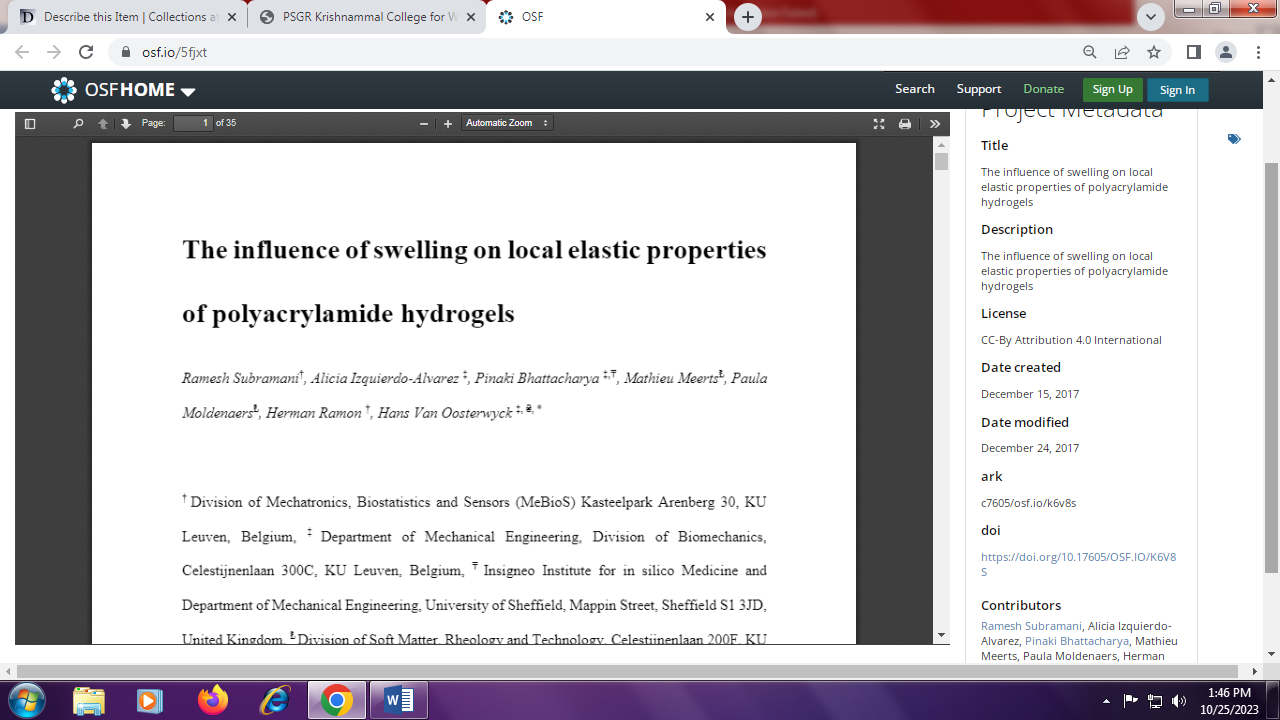 